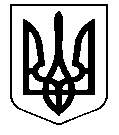 ВИКОНАВЧИЙ КОМІТЕТ ПЕРВОМАЙСЬКОЇ МІСЬКОЇ РАДИВІДДІЛ  ОСВІТИНАКАЗм. Первомайський   08.04 2019 року									№ 138Про   участь   команди   Первомайської                                                         загальноосвітньої школи І-ІІІ ступенів №6 						 у  обласному  етапі  чемпіонату  України 						            з баскетболу  3х3  серед  команд закладів					            загальної  середньої  освіти  Харківської 					                      області   Відповідно до Регламенту проведення чемпіонату України з баскетболу  3х3  серед юнаків та дівчат закладів загальної середньої освіти (Шкільна Баскетбольна Ліга України на 2014 /2019 рр.), затвердженого Президентом Федерації баскетболу 13.08.2014, Міністром молоді та спорту України 14.08.2014, Міністром освіти  і науки України 20.08.2014, 12 квітня 2019 року на спортивних базах Державного навчального закладу «Харківське вище професійне училище № 6» за адресою: вул. Мухачева, 1 та Харківського механічного технікуму імені О.О. Морозова 4/1 відбудеться обласний етап змагань з баскетболу 3х3 серед команд юнаків та дівчат 2001 та 2004 років народження.                                                                                                            Враховуючи результати зонального етапу змагань,НАКАЗУЮ:Направити для участі у обласному етапі змагань команду юнаків Первомайської ЗОШ І-ІІІ ступенів №6 – старша вікова група ( список додається).Директору Первомайської ЗОШ І-ІІІ ступенів №6 Єрмоленко В.В.: Забезпечити підготовку та участь команди у обласному етапі змагань. Провести з учасниками змагань інструктажі з правил поведінки під час подорожі та проведення змагань.Відрядити для участі у змагання вчителя фізичної культури Первомайської ЗОШ №6 Ковницького К.О. – з ним 4 учні, Відповідальність за життя і здоров’я учнів під час подорожі покласти на Ковницького К.О.Контроль за виконанням даного наказу покласти на методиста методичного кабінету Осєчкіна В.М.Начальник відділу освіти					А.Р. Садченко	      Осєчкін  3 61 69 Додаток 								до наказу відділу освіти                                					 від 08.04.2019 р. № 138СПИСОКкоманди Первомайської загальноосвітньої школи І – ІІІ ступенів №6 на участь в змаганнях Чемпіонату України з баскетболу 3х3 серед команд юнаків старшого віку закладів загальної середньої освіти Харківської областіНачальник відділу освіти						А.Р. Садченко	 № п/пПрізвище, імя та по батьковіДата народженнягравця/вчителя фізкультуриШкола класДомашня адреса, телефониДомашня адреса, телефони1. Лихобаба Антон Романович 20.09. 2001ЗОШ № 611 клм. Первомайський Харківської обл.., 64100, 4 мікрорайон., буд. 7-А, кв. 140, м. 0505589275м. Первомайський Харківської обл.., 64100, 4 мікрорайон., буд. 7-А, кв. 140, м. 05055892752. Зінченко Максим Андрійович29.01.2003ЗОШ № 610 клм. Первомайський Харківської обл.., 64100, 3 мікрорайон., буд. 11, кв. 27, м. 0992226008м. Первомайський Харківської обл.., 64100, 3 мікрорайон., буд. 11, кв. 27, м. 09922260083.Карпенко Андрій Андрійович13.12. 2002ЗОШ № 610 кл.м. Первомайський Харківської обл.., 64100, 3 мікрорайон., буд. 32(1), кв. 62, м. 0956370544м. Первомайський Харківської обл.., 64100, 3 мікрорайон., буд. 32(1), кв. 62, м. 09563705444.Булавін Донат Денисович22.04. 2003ЗОШ № 610 м. Первомайський Харківської обл.., 64100, 3 мікрорайон., буд. 28, кв. 86, м. 0990371028м. Первомайський Харківської обл.., 64100, 3 мікрорайон., буд. 28, кв. 86, м. 09903710281.Ковницький Костянтин Олександрович10.04.1953Вчитель фізичної культури ЗОШ № 6м. Первомайський Харківської обл.., 64100, вул. Світанкова., буд. 2-Б, кв. 59, м. 0958852491